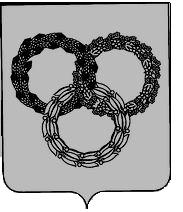 РОССИЙСКАЯ ФЕДЕРАЦИЯБРЯНСКАЯ ОБЛАСТЬКЛИМОВСКИЙ РАЙОНСОВЕТ НАРОДНЫХ ДЕПУТАТОВ пгт КЛИМОВОТРЕТЬЕГО СОЗЫВАРЕШЕНИЕот 08 февраля 2019 г. № 3-328О принятии проекта решения «О внесении изменений в правила благоустройства территорий городского поселения пгт Климово Брянской области, утвержденные решением Совета народных депутатов пгт Климово от 28.12.2017 года № 3-246» и о назначении публичных слушаний по проекту решения «О внесении изменений в правила благоустройства территорий городского поселения пгт Климово Брянской области, утвержденные решением Совета народных депутатов пгт Климово от 28.12.2017 года № 3-246»В целях принятия предложений и замечаний жителей городского поселения пгт Климово Брянской области к проекту решения Совета народных депутатов пгт Климово «О внесении изменений в правила благоустройства территорий городского поселения пгт Климово Брянской области, утвержденные решением Совета народных депутатов пгт Климово от 28.12.2017 года № 3-246», в соответствии с Федеральным законом от 06.10.2003 № 131-ФЗ «Об общих принципах организации местного самоуправления в Российской Федерации, решением Совета народных депутатов пгт Климово от 30.11.2015 № 3-47 «О принятии «Положения по проведению публичных слушаний в муниципальном образовании пгт Климово» в новой редакции», руководствуясь Уставом городского поселения пгт Климово, Совет народных депутатов пгт Климово,РЕШИЛ:1. Принять проект решения «О внесении изменений в правила благоустройства территорий городского поселения пгт Климово Брянской области, утвержденные решением Совета народных депутатов пгт Климово от 28.12.2017 года № 3-246»2. Назначить публичные слушания по проекту решения «О внесении изменений в правила благоустройства территорий городского поселения пгт Климово Брянской области, утвержденные решением Совета народных депутатов пгт Климово от 28.12.2017 года № 3-246».3. Определить дату, время и место проведения публичных слушаний по проекту решения «О внесении изменений в правила благоустройства территорий городского поселения пгт Климово Брянской области, утвержденные решением Совета народных депутатов пгт Климово от 28.12.2017 года № 3-246»: 19 февраля 2019 года в 10-15 час. в здании, расположенном по адресу: рп. Климово, ул. Щорса, № 1.4. Утвердить оргкомитет по проведению публичных слушаний по проекту решения «О внесении изменений в правила благоустройства территорий городского поселения пгт Климово Брянской области, утвержденные решением Совета народных депутатов пгт Климово от 28.12.2017 года № 3-246»  в следующем составе:- Баранов Г.Н. – глава пгт Климово;- Исаев А.С. – заместитель главы администрации  Климовского района (по согласованию);- Ерошко Н.А.– заместитель председателя Совета народных депутатов пгт Климово;- Слободенюк Т.М.- председатель постоянного комитета по бюджету и налогам;- Стятюгина Н.А.– председатель постоянного комитета по законодательству и правовому регулированию;- Евтехов Е.А. - председатель постоянного комитета по промышленности, транспорту,  строительству и жилищно-коммунальному хозяйству;- Веретехина Н.М.– председатель постоянного комитета по социальным вопросам.5. Установить территорию проведения публичных слушаний – территорию городского поселения пгт Климово Брянской области.6. Порядок учета предложений по вопросам публичных слушаний осуществляется согласно раздела VI «Порядок учета предложений по вопросам публичных слушаний» и разделов VIII «Порядок учета предложений по проекту Устава муниципального образования пгт Климово, проектам нормативных правовых актов о внесении изменений и дополнений в Устав муниципального образования пгт Климово, порядок участия граждан в их обсуждении» Положения по проведению публичных слушаний в муниципальном образовании пгт Климово, утвержденного решением Совета народных депутатов пгт Климово от 30.11.2015 № 3-47.7. Порядок участия граждан в обсуждении вопросов публичных слушаний осуществляется согласно раздела IX «Порядок проведения публичных слушаний» Положения по проведению публичных слушаний в муниципальном образовании пгт Климово, утвержденного решением Совета народных депутатов пгт Климово от 30.11.2015 № 3-47.8. Прием письменных предложений по вопросам публичных слушаний осуществляется администрацией Климовского района Брянской области в лице отдела ТЭК, ЖКХ и благоустройства администрации Климовского района до 18.02.2019 г. со дня официального опубликования решения о назначении публичных слушаний по адресу: рп. Климово, ул. Щорса, 1, кабинет № 1, в рабочие дни с 9.00 до 16.00, перерыв с 13.00 до 14.00. Телефон для справок: 2-13-79.9. Прием письменных заявлений на участие в публичных слушаниях осуществляется администрацией Климовского района Брянской области в лице отдела ТЭК, ЖКХ и благоустройства администрации Климовского района до 18.02.2019 г. со дня официального опубликования решения о назначении публичных слушаний по адресу: рп. Климово, ул. Щорса, 1, кабинет № 1, в рабочие дни с 9.00 до 16.00, перерыв с 13.00 до 14.00. Телефон для справок: 2-13-79.10. Настоящее решение опубликовать в средствах массовой информации.Глава пгт КлимовоГ.Н. Баранов